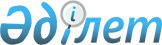 Об утверждении перечня, наименований и индексов автомобильных дорог общего пользования районного значения по Хромтаускому районуПостановление акимата Хромтауского района Актюбинской области от 23 апреля 2024 года № 78. Зарегистрировано Департаментом юстиции Актюбинской области 26 апреля 2024 года № 8579-04
      В соответствии со статьей 31 Закона Республики Казахстан "О местном государственном управлении и самоуправлении в Республике Казахстан" и статьями 3, 6 Закона Республики Казахстан "Об автомобильных дорогах", акимат Хромтауского района ПОСТАНОВЛЯЕТ:
      1. Утвердить перечень, наименования и индексы автомобильных дорог общего пользования районного значения по Хромтаускому району согласно приложению к настоящему постановлению.
      2. Контроль за исполнением настоящего постановления возложить на курирующего заместителя акима района.
      3. Настоящее постановление вводится в действие по истечении десяти календарных дней после дня его первого официального опубликования. Перечень, наименования и индексы автомобильных дорог общего пользования районного значения по Хромтаускому району
					© 2012. РГП на ПХВ «Институт законодательства и правовой информации Республики Казахстан» Министерства юстиции Республики Казахстан
				
      Аким Хромтауского района 

Н. Тлеумуратов
Приложение к постановлению акимата от 23 апреля 2024 года № 78
Индекс автомобильных дорог
Наименование автомобильных дорог
Общая протяженность, км
KD-HR-1
Подъездная дорога к селу Табантал
30,175
KD-HR-2
Подъездная дорога к селу Тассай (Тассайский сельский округ)
28,615
KD-HR-3
Подъездная дорога к станции Жазык
1,075
KD-HR-4
Подъездная дорога к селу Абай
5,955
KD-HR-5
Подъездная дорога к селу Тассай (Абайский сельский округ)
3,99
KD-HR-6
Подъездная дорога к железнодорожной станции "Хромтау"
6,025
KD-HR-7
Подъездная дорога к селу Никельтау
2,88
KD-HR-8
Подъездная дорога к полигону твердо бытового отхода
2,9
KD-HR-9
"Самара-Шымкент" - "Дон-Сарысай"
22
KD-HR-10
Подъездная дорога к селу Кызылсу
11,73
KD-HR -11
"Самара-Шымкент" - "Кудуксай-Копа"
40,44
KD-HR-12
Подъездная дорога к селу Ойсылкара
17
KD-HR-13
Подъездная дорога к селу Аккудук
28,58
KD-HR-14
"Коктау – Майтобе"
18
KD-HR-15
Подъездная дорога к селу Тасоткель
34,025
ИТОГО:
253,39